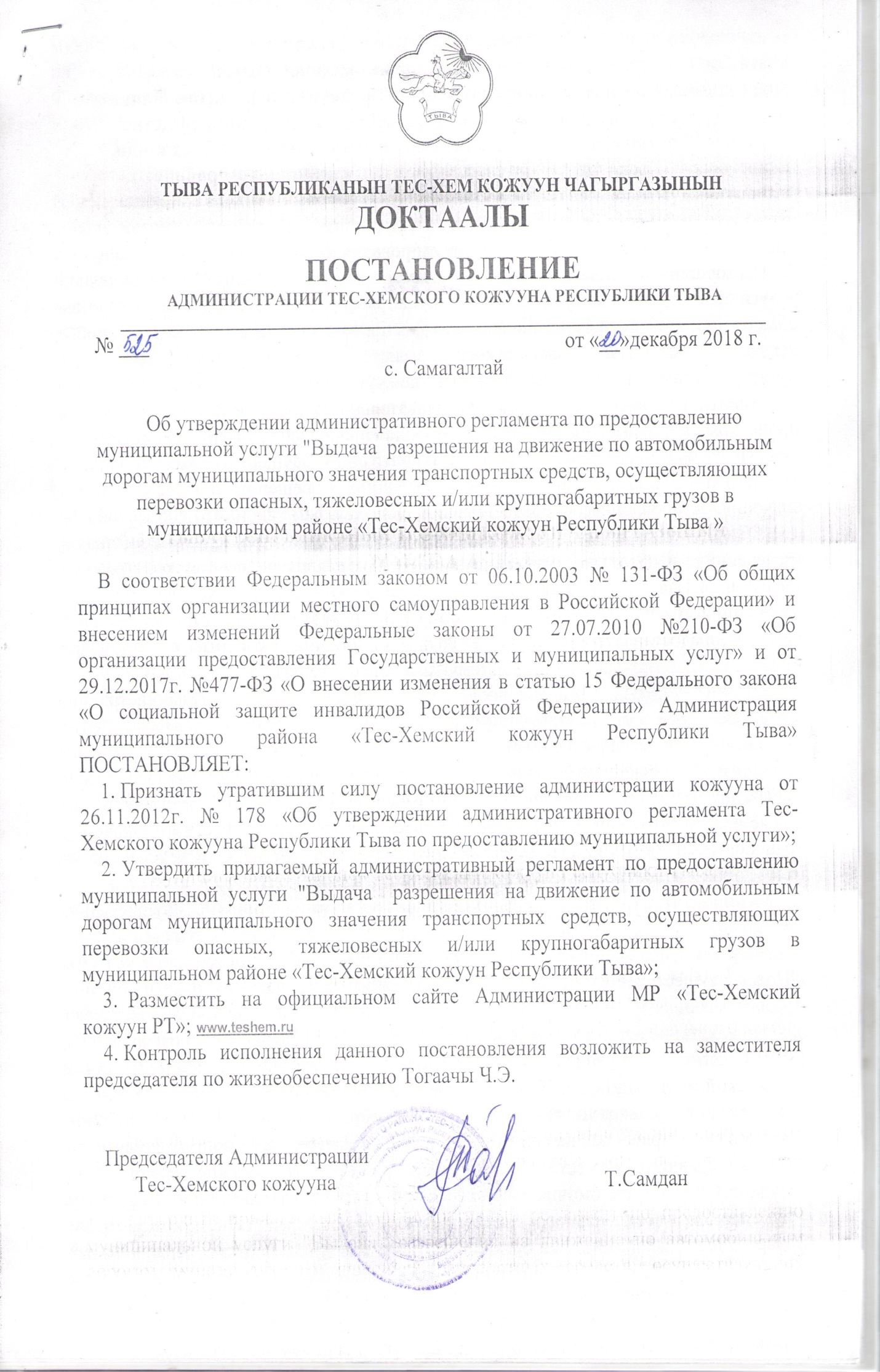 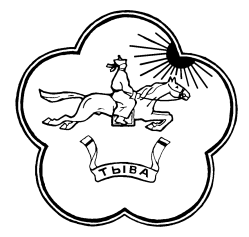 ТЫВА РЕСПУБЛИКАНЫН ТЕС-ХЕМ КОЖУУН ЧАГЫРГАЗЫНЫН  ДОКТААЛЫПОСТАНОВЛЕНИЕ АДМИНИСТРАЦИИ ТЕС-ХЕМСКОГО КОЖУУНА РЕСПУБЛИКИ ТЫВА_________________________________________________________________________________№ 525                                                                                  от «20»декабря 2018 г.с. СамагалтайОб утверждении административного регламента по предоставлению муниципальной услуги "Выдача  разрешения на движение по автомобильным дорогам муниципального значения транспортных средств, осуществляющих  перевозки опасных, тяжеловесных и/или крупногабаритных грузов в муниципальном районе «Тес-Хемский кожуун Республики Тыва »В соответствии Федеральным законом от 06.10.2003 № 131-ФЗ «Об общих принципах организации местного самоуправления в Российской Федерации» и  внесением изменений Федеральные законы от 27.07.2010 №210-ФЗ «Об организации предоставления Государственных и муниципальных услуг» и от 29.12.2017г. №477-ФЗ «О внесении изменения в статью 15 Федерального закона  «О социальной защите инвалидов Российской Федерации» Администрация муниципального района «Тес-Хемский кожуун Республики Тыва» ПОСТАНОВЛЯЕТ:Признать утратившим силу постановление администрации кожууна от 26.11.2012г. № 178 «Об утверждении административного регламента Тес-Хемского кожууна Республики Тыва по предоставлению муниципальной услуги»;Утвердить прилагаемый административный регламент по предоставлению муниципальной услуги "Выдача  разрешения на движение по автомобильным дорогам муниципального значения транспортных средств, осуществляющих  перевозки опасных, тяжеловесных и/или крупногабаритных грузов в муниципальном районе «Тес-Хемский кожуун Республики Тыва»; Разместить на официальном сайте Администрации МР «Тес-Хемский кожуун РТ»; www.teshem.ruКонтроль исполнения данного постановления возложить на заместителя председателя по жизнеобеспечению Тогаачы Ч.Э. Председателя Администрации            Тес-Хемского кожууна                                                     Т.Самдан Административный регламентпредоставления муниципальной услуги«Выдача специального разрешения на движение по автомобильным дорогам муниципального значения транспортного средства, осуществляющих в перевозки опасных, тяжеловесных и/или крупногабаритных грузов в муниципальном районе«Тес-Хемский кожуун Республики Тыва»1. Общие положения1.1. Предмет регулирования регламентаНастоящий административный регламент предоставления муниципальной услуги «Выдача специального разрешения на движение по автомобильным дорогам общего пользования местного значения транспортного средства, осуществляющего перевозки опасных, тяжеловесных и/или крупногабаритных грузов в муниципальном районе «Тес-Хемский кожуун Республики Тыва» (далее – Регламент), устанавливает состав, последовательность и сроки административных процедур (действий) Администрации муниципального образования «Тес-Хемский кожуун Республики Тыва» (далее – Администрация), осуществляемых по запросу заявителей в пределах полномочий администрации, по решению вопросов местного значения, установленных в соответствии с Федеральным законом от 06.10.2003 № 131-ФЗ «Об общих принципах организации местного самоуправления в Российской Федерации» и Уставом муниципального образования «Тес-Хемский кожуун Республики Тыва» при предоставлении указанной муниципальной услуги. Административный регламент - нормативный правовой акт, устанавливающий порядок предоставления государственной или муниципальной услуги и стандарт предоставления государственной или муниципальной услуги;Регламент также устанавливает порядок взаимодействия Администрации, муниципального автономного учреждения «Многофункциональный центр предоставления государственных и муниципальных услуг» (далее – МФЦ) между собой и с заявителями, направления межведомственных запросов при предоставлении муниципальной услуги «Выдача специального разрешения на движение по автомобильным дорогам общего пользования местного значения транспортного средства, осуществляющего перевозки опасных, тяжеловесных и (или) крупногабаритных грузов» (далее – муниципальная услуга).Муниципальная услуга, предоставляемая органом местного самоуправления (далее - муниципальная услуга), - деятельность по реализации функций органа местного самоуправления (далее - орган, предоставляющий муниципальные услуги), которая осуществляется по запросам заявителей в пределах полномочий органа, предоставляющего муниципальные услуги, по решению вопросов местного значения, установленных в соответствии с Федеральным законом от 6 октября 2003 года N 131-ФЗ "Об общих принципах организации местного самоуправления в Российской Федерации" и уставами муниципальных образований,  а также в пределах предусмотренных указанным Федеральным законом прав органов местного самоуправления на решение вопросов, не отнесенных к вопросам местного значения, прав органов местного самоуправления на участие в осуществлении иных государственных полномочий (не переданных им в соответствии со статьей 19 указанного Федерального закона), если это участие предусмотрено федеральными законами, прав органов местного самоуправления на решение иных вопросов, не отнесенных к компетенции органов местного самоуправления других муниципальных образований, органов государственной власти и не исключенных из их компетенции федеральными законами и законами субъектов Российской Федерации, в случае принятия муниципальных правовых актов о реализации таких прав.1.2. Круг заявителей Заявитель - физическое или юридическое лицо (за исключением государственных органов и их территориальных органов, органов государственных внебюджетных фондов и их территориальных органов, органов местного самоуправления) либо их уполномоченные представители, обратившиеся в орган, предоставляющий государственные услуги, или в орган, предоставляющий муниципальные услуги представлять их интересы по доверенности, выраженным в устной, письменной или электронной форме, имеющие грузовой автотранспорт и осуществляющие местные перевозки опасных, крупногабаритных и (или) тяжеловесных грузов по автомобильным дорогам общего пользования местного значения муниципального образования (далее - заявитель); 1.3. Порядок информирования о предоставлении муниципальной услуги1.3.1. Основными требованиями к информированию заявителей являются:- достоверность предоставляемой информации; - четкость в изложении информации; -полнота информирования; -наглядность форм предоставляемой информации; -удобство и доступность получения информации; -оперативность предоставления информации. 1.3.2. Информация о муниципальной услуге предоставляется: - с использованием средств телефонной связи, -электронного информирования; -посредством размещения в информационно-телекоммуникационной сети Интернет, включая федеральную государственную информационную систему «Единый портал государственных и муниципальных услуг (функций)» (далее - Портал),- публикаций в средствах массовой информации, издания информационных материалов (брошюр, буклетов); -  в устном виде, на личном приеме помещениях организаций, участвующих в предоставлении муниципальной услуги. 1.3.3. Информация о месте нахождения, графике работы, номере телефона для справок, адресе электронной почты Администрации: Адрес: Республик Тыва, Тес-Хемский район, с.Самагалтай, ул. А.Ч. Кунаа д. 58, каб. 206.  Почтовый адрес для направления заявлений на получение специального разрешения на перевозку опасных, тяжеловесных и (или) крупногабаритных грузов по дорогам общего пользования: 668360, Республика Тыва, Тес-Хемский район, с. Самагалтай, ул. А.Ч. Кунаа, д. 58, Администрация муниципального района «Тес-Хемский район Республика Тыва». График работы: понедельник - пятница - с 9.00 до 18.00 часов (перерыв с 13.00 до 14.00 часов), суббота, воскресенье - выходные дни. Контактные телефоны: (8 -3943821134) 2-12-50 – приемная Администрации муниципального района «Тес-Хемский район Республики Тыва»;Адрес официального сайта Администрации: www.teshem.ru Электронный адрес: admin.teshem@mail.ru; jkh_teshem@mail.ru;Информация о месте нахождения, графике работы, номере телефона для справок, адресе электронной почты МФЦ: Адрес: Республика Тыва, Тес-Хемский район, с.Самагалтай, ул. А.Ч. Кунаа, д.58. График работы: понедельник - пятница - с 9.00 до 18.00 часов (перерыв с 13.00 до 14.00 часов), суббота, воскресенье - выходные дни. Прием и выдача документов МФЦ осуществляется в соответствии с вышеприведенным графиком его работы.1.4. Порядок получения консультаций о предоставлении муниципальной услуги.1.4.1. При предоставлении муниципальной услуги предоставляются консультации по следующим вопросам:- о местонахождении, контактных телефонах, адресе электронной почты, интернет-сайта и режиме работы исполнителей и уполномоченного органа;- о порядке оказания муниципальной услуги;- перечня документов, необходимых для предоставления муниципальной услуги;- времени приема и выдачи документов;- сроков исполнения муниципальной услуги;- порядка обжалования действий (бездействия) и решений, осуществляемых и принимаемых в ходе предоставления муниципальной услуги.1.4.2. Основными требованиями при консультировании являются:- актуальность;- своевременность;- четкость в изложении материала;- полнота консультирования;- наглядность форм подачи материала;- удобство и доступность.1.4.3. Консультации предоставляются при личном обращении, посредством интернет-сайта, телефона или электронной почты.1.4.4. При ответе на телефонные звонки специалист уполномоченного органа, осуществляющий прием и консультирование, сняв трубку, должен представиться, назвав:-наименование Управления;-должность;-фамилию, имя, отчество.Во время разговора произносить слова четко, не допускать параллельных разговоров с окружающими людьми.При устном обращении граждан специалист, осуществляющий прием и консультирование, в пределах своей компетенции дает ответ самостоятельно. Если специалист не может дать ответ самостоятельно либо подготовка ответа требует продолжительного времени, он обязан предложить заявителю один из вариантов дальнейших действий:-изложить суть обращения в письменной форме;-назначить другое, удобное для посетителя время для консультации;-дать консультацию в двухдневный срок по контактному телефону, указанному заявителем.1.4.5. Письменные разъяснения даются в установленном порядке при наличии письменного обращения заявителя. Должностные лица готовят разъяснения в пределах установленной им компетенции.1.4.6. Публичное письменное консультирование осуществляется путем публикации (размещения) информационных материалов в печатных СМИ и на интернет-сайте.1.4.7. Специалист, осуществляющий прием и консультирование, обязан относиться к обратившимся гражданам корректно и внимательно, не унижая их чести и достоинства.2. Стандарт предоставления муниципальной услуги2.1. Наименование муниципальной услугиНаименование муниципальной услуги – «Выдача специального разрешения на движение по автомобильным дорогам общего пользования местного значения транспортного средства, осуществляющего перевозки опасных, тяжеловесных и (или) крупногабаритных грузов». 2.2. Наименование структурного подразделения Администрации, ответственного за предоставление муниципальной услуги Структурным подразделением, ответственным за предоставление муниципальной услуги, является отдел по жизнеобеспечению администрации Тес-Хемского кожууна.2.3. Результат предоставления муниципальной услуги Результатом предоставления муниципальной услуги являются: - специальное разрешение на движение по автомобильным дорогам общего пользования местного значения транспортного средства, осуществляющего перевозки тяжеловесных и (или) крупногабаритных грузов; - специальное разрешение на движение по автомобильным дорогам общего пользования местного значения транспортного средства, осуществляющего перевозки опасных грузов; - мотивированный отказ в предоставлении муниципальной услуги.2.4. Срок предоставления муниципальной услуги, срок выдачи (направления) документов, являющихся результатом предоставления муниципальной услуги2.4.1. Срок предоставления муниципальной услуги. 2.4.1.1. Выдача специального разрешения на движение по автомобильным дорогам общего пользования местного значения транспортного средства, осуществляющего перевозки тяжеловесных и (или) крупногабаритных грузов в случае, если требуется согласование только владельцев автомобильных дорог, и при наличии соответствующих согласований производится в срок, не превышающий 11 рабочих дней с даты регистрации заявления, в случае необходимости согласования маршрута транспортного средства с Госавтоинспекцией - в течение 15 рабочих дней с даты регистрации заявления. В случае, если для осуществления перевозки тяжеловесных и (или) крупногабаритных грузов требуется оценка технического состояния автомобильных дорог, их укрепление или принятие специальных мер по обустройству автомобильных дорог, их участков, а также пересекающих автомобильную дорогу сооружений и инженерных коммуникаций, срок выдачи специального разрешения увеличивается на срок проведения указанных мероприятий. В случае отсутствия возможности использования факсимильной связи, Портала и (или) единой системы межведомственного электронного взаимодействия срок выдачи специального разрешения увеличивается на срок доставки документов Почтой России.2.4.1.2. Решение о выдаче специального разрешения на движение по автомобильным дорогам общего пользования местного значения транспортного средства, осуществляющего перевозки опасных грузов или об отказе в его выдачи принимается в течение двух рабочих дней  со дня поступления от всех владельцев автомобильных дорог, по которым проходит маршрут транспортного средства, осуществляющего перевозку опасных грузов, согласований такого маршрута или отказа в его согласовании. 2.4.1.3. Получение специального разрешения на движение по автомобильным дорогам общего пользования местного значения транспортного средства, осуществляющего перевозки опасных грузов производится в течение одного дня после предоставления заявителем документа, подтверждающего уплату госпошлины за выдачу специального разрешения. 2.4.2. Срок предоставления услуги при обращении заявителя за получением информации о порядке предоставления муниципальной услуги в письменном или электронном виде не может превышать 30 дней с момента регистрации обращения.2.4.3. Время ожидания в очереди заявителей при подаче (получении) документов для получения муниципальной услуги не должно превышать 15 минут с момента регистрации в терминале «электронной очереди». 2.4.4. Если окончание срока рассмотрения заявления приходится на нерабочий день, то днем окончания этого срока считается последующий за ним рабочий день.2.4.5. Документы, являющиеся результатом предоставления муниципальной услуги, выдаются (направляются) заявителю не позднее дня, следующего за днем их поступления в МФЦ. Если окончание срока рассмотрения заявления приходится на нерабочий день, то днем окончания этого срока считается следующий за ним рабочий день.2.5. Перечень нормативных правовых актов, регулирующих отношения, возникающие в связи с предоставлением муниципальной услуги, с указанием их реквизитов и источников официального опубликования Нормативными правовыми актами, регулирующими отношения, возникающие в связи с предоставлением муниципальной услуги, являются: - Федеральный закон от 06.10.2003 № 131-ФЗ «Об общих принципах организации местного самоуправления в Российской Федерации»;- Федеральный закон от 08.11.2007 № 257-ФЗ «Об автомобильных дорогах и о дорожной деятельности в Российской Федерации и о внесении изменений в отдельные законодательные акты Российской Федерации»; - Федеральный закон от 27 июля 2010 года N 210-ФЗ «Об организации представления государственных и муниципальных услуг»- Федеральный закон от 10.12.1995 № 196 – ФЗ «О безопасности дорожного движения; - Приказ Министерства транспорта Российской Федерации от 24.07.2012 № 258 «Об утверждении Порядка выдачи специального разрешения на движение по автомобильным дорогам транспортного средства, осуществляющего перевозки тяжеловесных и (или) крупногабаритных грузов»;- Приказ Министерства транспорта Российской Федерации от 04.07.2011 № 179 «Об утверждении Порядка выдачи специального разрешения на движение по автомобильным дорогам транспортного средства, осуществляющего перевозку опасных грузов»;- Инструкция по перевозке крупногабаритных и тяжеловесных грузов автомобильным транспортом по дорогам Российской Федерации, утвержденная Министерством транспорта Российской Федерации 27.05.1996; - Постановление Правительства Российской Федерации от 16.11.2009 № 934 «О возмещении вреда, причиняемого транспортными средствами, осуществляющими перевозки тяжеловесных грузов по автомобильным дорогам Российской Федерации»; - Устав Администрации муниципального района «Тес-Хемский кожуун Республики Тыва»; - настоящий регламент.2.6. Перечень документов, необходимых в соответствии с нормативными правовыми актами для предоставления муниципальной услуги, в том числе в электронной форме, порядок их предоставления2.6.1. К перечню документов, необходимых в соответствии с нормативными правовыми актами для предоставления муниципальной услуги, относятся: 2.6.1.1. Для получения специального разрешения на движение по автомобильным дорогам транспортного средства, осуществляющего перевозки тяжеловесных и (или) крупногабаритных грузов: - заявление по форме, согласно приложению 1 к настоящему регламенту, заверенное подписью заявителя (для физических лиц), подписью руководителя или уполномоченного лица и печатью (для юридических лиц и индивидуальных предпринимателей); - копия документов транспортного средства (паспорт транспортного средства или свидетельство о регистрации транспортного средства), с использованием которого планируется перевозка тяжеловесных и (или) крупногабаритных грузов, заверенная подписью и печатью владельца транспортного средства или нотариально; - схема транспортного средства (автопоезда), с использованием которого планируется перевозка тяжеловесных и (или) крупногабаритных грузов, с изображением размещения такого груза, согласно приложению 2 к настоящему регламенту (на схеме транспортного средства изображается транспортное средство, планируемое к участию в перевозке, количество осей и колес на нем, взаимное расположение осей и колес, распределение нагрузки по осям и в случае неравномерного распределения нагрузки по длине оси - распределение на отдельные колеса, заверенная подписью заявителя (для физических лиц), подписью руководителя или уполномоченного лица и печатью (для юридических лиц и индивидуальных предпринимателей);- сведения о технических требованиях к перевозке заявленного груза в транспортном положении; - документ, подтверждающий полномочия представителя владельца транспортного средства. - документ, подтверждающий уплату государственной пошлины за выдачу специального разрешения на движение по автомобильным дорогам транспортного средства, осуществляющего перевозки тяжеловесных и (или) крупногабаритных грузов. В заявлении указывается: наименование уполномоченного органа; наименование и организационно-правовая форма - для юридических лиц; фамилия, имя, отчество с указанием статуса индивидуального предпринимателя - для индивидуальных предпринимателей; идентификационный номер налогоплательщика (далее - ИНН) и основной государственный регистрационный номер (далее - ОГРН или ОГРНИП) - для российских юридических лиц и индивидуальных предпринимателей; адрес (местонахождение) юридического лица; фамилия, имя, отчество руководителя; телефон; фамилия, имя, отчество, адрес места жительства, данные документа, удостоверяющего личность, - для физических лиц и индивидуальных предпринимателей; банковские реквизиты (наименование банка, расчетный счет, корреспондентский счет, банковский индивидуальный код (далее - р/с, к/с, БИК)).В заявлении также указываются: исходящий номер и дата заявления, наименование, адрес и телефон владельца транспортного средства, маршрут движения (пункт отправления - пункт назначения с указанием их адресов в населенных пунктах, если маршрут проходит по улично-дорожной сети населенных пунктов), вид перевозки (межрегиональная, местная), срок перевозки, количество поездок, характеристику груза (наименование, габариты, масса, делимость), сведения о транспортном средстве (автопоезде) (марка и модель транспортного средства (тягача, прицепа (полуприцепа)), государственный регистрационный знак транспортного средства (тягача, прицепа (полуприцепа)), параметры транспортного средства (автопоезда) (масса транспортного средства (автопоезда) без груза/с грузом, масса тягача, прицепа (полуприцепа)), расстояние между осями, нагрузки на оси, габариты транспортного средства (автопоезда) (длина, ширина, высота), минимальный радиус поворота с грузом, необходимость автомобиля сопровождения (прикрытия), предполагаемая максимальная скорость движения транспортного средства (автопоезда).Заявление оформляется на русском языке машинописным текстом (буквами латинского алфавита возможно оформление адреса владельца транспортного средства, наименования владельца транспортного средства, груза, марок и моделей транспортных средств, их государственных регистрационных знаков).2.6.1.2. Для получения специального разрешения на движение по автомобильным дорогам транспортного средства, осуществляющего перевозку опасных грузов: - заявление по форме согласно приложению 3 к настоящему регламенту; - копия свидетельства о регистрации транспортного средства, предполагаемого к использованию для перевозки опасных грузов, а также документа, подтверждающего право владения таким транспортным средством на законных основаниях, если оно не является собственностью перевозчика; - копия свидетельства о допуске транспортного средства к перевозке опасных грузов; - копия свидетельства о подготовке водителя транспортного средства, перевозящего опасные грузы; - документы, подтверждающие полномочия представителя, в случае подачи заявления представителем перевозчика - документ, подтверждающий уплату государственной пошлины за выдачу специального разрешения на движение по автомобильным дорогам транспортного средства, осуществляющего перевозки опасных грузов.2.6.2. В соответствии с законодательством Российской Федерации допускается подача заявления с приложением документов путем направления их в адрес Администрации посредством факсимильной связи с последующим представлением оригиналов заявления и схемы транспортного средства, заверенных копий документов и материалов, указанных в пункте 2.6.1. настоящего регламента, или с использованием Единого портала государственных и муниципальных услуг (www.gosuslugi.ru) (далее - Портал) для их рассмотрения в соответствие с настоящим регламентом. 2.6.3. К заявлению заявителя – физического лица должно прилагаться письменное согласие на обработку его персональных данных. При этом согласие может быть получено и представлено как в форме документа на бумажном носителе, так и в форме электронного документа. 2.6.4. Заявитель представляет документы для получения муниципальной услуги: - лично – по месту нахождения МФЦ либо Администрации; - почтовым отправлением в адрес МФЦ либо Администрации; - по электронным каналам связи (электронная почта МФЦ либо Администрации, Единый портал государственных и муниципальных услуг).2.7. Перечень документов, необходимых в соответствии с нормативными правовыми актами для предоставления муниципальной услуги, которые находятся в распоряжении структурных подразделений Администрации, участвующих в предоставлении муниципальных услуг, и которые заявитель вправе представить, а также способы их получения заявителем, в том числе в электронной форме Документов для предоставления муниципальной услуги, находящихся в распоряжении структурных подразделений Администрации муниципального образования, участвующих в предоставлении муниципальных услуг, не имеется.2.8. Перечень оснований для отказа в приеме документов, необходимых для предоставления муниципальной услуги2.8.1. В соответствии с действующим законодательством Российской Федерации, Республики Тыва оснований для отказа в приеме документов, необходимых для предоставления муниципальной услуги, не предусмотрено. 2.8.2. Основаниями отказа в регистрации заявления о получении специального разрешения на движение по автомобильным дорогам общего пользования местного значения транспортного средства, осуществляющего перевозки тяжеловесных и (или) крупногабаритных грузов являются: - заявление подписано лицом, не имеющим полномочий на подписание данного заявления; - заявление не содержит сведений, установленных в пункте 2.6.1.1. настоящего регламента; - к заявлению не приложены документы, соответствующие требованиям, указанным в пункте 2.6.1.1. настоящего регламента.2.9. Перечень оснований для приостановления или отказа в предоставлении муниципальной услуги 2.9.1. К основаниям для приостановления предоставления муниципальной услуги относится: - письменное заявление заявителя с указанием причин и срока приостановления;-нарушение владельцами автомобильных дорог или согласующими организациями установленных сроков согласования, оформление специального разрешения на движение по автомобильным дорогам общего пользования местного значения транспортного средства, осуществляющего перевозки тяжеловесных и (или) крупногабаритных грузов приостанавливается до получения ответа, с предоставлением заявителю информации о причинах приостановления. 2.9.2. Основаниями отказа в выдаче специального разрешения на движение по автомобильным дорогам транспортного средства, осуществляющего перевозки тяжеловесных и (или) крупногабаритных грузов являются: - Администрация не вправе, согласно действующему законодательству, выдавать специальные разрешения по заявленному маршруту; - сведения, предоставленные в заявлении и документах, не соответствуют техническим характеристикам транспортного средства и груза, а также технической возможности осуществления заявленной перевозки тяжеловесных и (или) крупногабаритных грузов; - установленные требования о перевозке делимого груза не соблюдены; - при согласовании маршрута установлена невозможность осуществления перевозки по заявленному маршруту транспортным средством с заявленными техническими характеристиками в связи с техническим состоянием автомобильной дороги, искусственного сооружения или инженерных коммуникаций, а также по требованиям безопасности дорожного движения; - отсутствует согласие заявителя на:проведение оценки технического состояния автомобильной дороги, согласно пункту 26 Порядка выдачи специального разрешения на движение по автомобильным дорогам транспортного средства, осуществляющего перевозки тяжеловесных и (или) крупногабаритных грузов, утвержденного приказом Министерства транспорта Российской Федерации от 24.07.2012 № 258; принятие специальных мер по обустройству пересекающих автомобильную дорогу сооружений и инженерных коммуникаций, определенных согласно проведенной оценке технического состояния автомобильной дороги и в установленных законодательством случаях;  укрепление автомобильных дорог или принятие специальных мер по обустройству автомобильных дорог или их участков, определенных согласно проведенной оценке технического состояния автомобильной дороги и в установленных законодательством случаях; - заявитель не произвел оплату оценки технического состояния автомобильных дорог, их укрепления в случае, если такие работы были проведены по согласованию с заявителем; - заявитель не произвел оплату принятия специальных мер по обустройству автомобильных дорог, их участков, а также пересекающих автомобильную дорогу сооружений и инженерных коммуникаций, если такие работы были проведены по согласованию с заявителем; - заявитель не внес плату в счет возмещения вреда, причиняемого автомобильным дорогам транспортным средством, осуществляющим перевозку тяжеловесных грузов; - заявитель не произвел оплату государственной пошлины за выдачу специального разрешения (кроме международных автомобильных перевозок тяжеловесных и (или) крупногабаритных грузов); - отсутствие оригинала заявления и схемы автопоезда на момент выдачи специального разрешения, заверенных регистрационных документов транспортного средства, если заявление и документы направлялись в Администрацию с использованием факсимильной связи. 2.9.3. Основаниями отказа в выдаче специального разрешения на движение по автомобильным дорогам транспортного средства, осуществляющего перевозку опасных грузов, являются:- Администрация не вправе, согласно действующему законодательству, выдавать специальное разрешение по заявленному маршруту; - предоставления недостоверных и (или) неполных сведений, а также отсутствия документов, указанных в пункте 2.6.1.2. настоящего регламента; - мотивированного отказа владельца автомобильной дороги в согласовании маршрута транспортного средства, осуществляющего перевозку опасных грузов.2.9.4. Органы, предоставляющие государственные услуги, и органы, предоставляющие муниципальные услуги, не вправе требовать от заявителя:1) представления документов и информации или осуществления действий, представление или осуществление которых не предусмотрено нормативными правовыми актами, регулирующими отношения, возникающие в связи с предоставлением государственных и муниципальных услуг;2) представления документов и информации, в том числе подтверждающих внесение заявителем платы за предоставление государственных и муниципальных услуг, которые находятся в распоряжении органов, предоставляющих государственные услуги, органов, предоставляющих муниципальные услуги, иных государственных органов, органов местного самоуправления либо подведомственных государственным органам или органам местного самоуправления организаций, в соответствии с нормативными правовыми актами Российской Федерации, нормативными правовыми актами субъектов Российской Федерации, муниципальными правовыми актами, за исключением документов, включенных в определенный частью 2.9,2.10 перечень документов. Заявитель вправе представить указанные документы и информацию в органы, предоставляющие государственные услуги, и органы, предоставляющие муниципальные услуги, по собственной инициативе;3) осуществления действий, в том числе согласований, необходимых для получения государственных и муниципальных услуг и связанных с обращением в иные государственные органы, органы местного самоуправления, организации, за исключением получения услуг и получения документов и информации, предоставляемых в результате предоставления таких услуг, включенных в перечни, указанные в части 1 статьи 9 Федерального закона №210 от 27.07.2010;4) представления документов и информации, отсутствие и (или) недостоверность которых не указывались при первоначальном отказе в приеме документов, необходимых для предоставления государственной или муниципальной услуги, либо в предоставлении государственной или муниципальной услуги, за исключением следующих случаев:а) изменение требований нормативных правовых актов, касающихся предоставления государственной или муниципальной услуги, после первоначальной подачи заявления о предоставлении государственной или муниципальной услуги;б) наличие ошибок в заявлении о предоставлении государственной или муниципальной услуги и документах, поданных заявителем после первоначального отказа в приеме документов, необходимых для предоставления государственной или муниципальной услуги, либо в предоставлении государственной или муниципальной услуги и не включенных в представленный ранее комплект документов;в) истечение срока действия документов или изменение информации после первоначального отказа в приеме документов, необходимых для предоставления государственной или муниципальной услуги, либо в предоставлении государственной или муниципальной услуги;г) выявление документально подтвержденного факта (признаков) ошибочного или противоправного действия (бездействия) должностного лица органа, предоставляющего государственную услугу, или органа, предоставляющего муниципальную услугу, государственного или муниципального служащего, работника многофункционального центра, работника организации, при первоначальном отказе в приеме документов, необходимых для предоставления государственной или муниципальной услуги, либо в предоставлении государственной или муниципальной услуги, о чем в письменном виде за подписью руководителя органа, предоставляющего государственную услугу, или органа, предоставляющего муниципальную услугу, руководителя многофункционального центра при первоначальном отказе в приеме документов, необходимых для предоставления государственной или муниципальной услуги, либо руководителя организации, предусмотренной частью 1.1 статьи 16 настоящего Федерального закона №210 от 27.07.2010, уведомляется заявитель, а также приносятся извинения за доставленные неудобства.2.9.5. Требования к обеспечению условий доступности для инвалидов муниципальной услуги:- условия беспрепятственного доступа к объекту (зданию, помещению), в котором она предоставляется, а также для беспрепятственного пользования транспортом, средствами связи и информации;- сопровождение инвалидов, имеющих стойкие расстройства функции зрения и самостоятельного передвижения;- надлежащее размещение оборудования и носителей информации, необходимых для обеспечения беспрепятственного доступа инвалидов к объектам (зданиям, помещениям), в которых предоставляются услуги, и к услугам с учетом ограничений их жизнедеятельности;- дублирование необходимой для инвалидов звуковой и зрительной информации, а также надписей, знаков и иной текстовой и графической информации знаками, выполненными рельефно-точечным шрифтом Брайля;- допуск сурдопереводчика и тифлосурдопереводчика;- допуск собаки – проводника на объекты (здания, помещения), в которых предоставляются услуги;- оказание инвалидам помощи в преодолении барьеров, мешающих получению ими услуг наравне с другими лицами;- на каждой стоянке (остановке) транспортных средств, в том числе около объектов социальной, инженерной и транспортной инфраструктур (жилых, общественных и производственных зданий, строений и сооружений, включая те, в которых расположены физкультурно-спортивные организации, организации культуры и другие организации), мест отдыха, выделяется не менее 10 процентов мест (но не менее одного места) для бесплатной парковки транспортных средств, управляемых инвалидами I, II групп, а также инвалидами III группы в порядке, и транспортных средств, перевозящих таких инвалидов и (или) детей-инвалидов. На указанных транспортных средствах должен быть установлен опознавательный знак «Инвалид».2.10. Перечень услуг, которые являются необходимыми и обязательными для предоставления муниципальной услугиПеречень услуг, которые являются необходимыми и обязательными для предоставления муниципальной услуги, не установлен.2.11. Порядок, размер и основания взимания государственной пошлины или иной платы, взимаемой за предоставление муниципальной услуги 2.11.1. Взимание платы за предоставление муниципальной услуги по выдаче специальных разрешений на движение по автомобильным дорогам общего пользования местного значения транспортных средств, осуществляющих перевозки опасных, тяжеловесных и (или) крупногабаритных грузов не предусмотрено. 2.11.2. Государственная пошлина за выдачу специальных разрешений на движение по автомобильным дорогам общего пользования местного значения транспортных средств, осуществляющих перевозки опасных грузов взимается в порядке и размерах, установленных подпунктом 111 пункта 1 статьи 333.33 главы 25.3 Налогового кодекса Российской Федерации.2.11.3. Государственная пошлина за выдачу специальных разрешений на движение по автомобильным дорогам общего пользования местного значения транспортных средств, осуществляющих перевозки тяжеловесных и (или) крупногабаритных грузов взимается в порядке и размерах, установленных подпунктом 111 пункта 1 статьи 333.33 главы 25.3 Налогового кодекса Российской Федерации. 2.11.4. Размер вреда, причиняемого транспортными средствами, осуществляющими перевозки тяжеловесных грузов, определяется Администрацией, в случае движения таких транспортных средств по автомобильным дорогам общего пользования местного значения, в соответствии с муниципальными правовыми актами муниципального образования «Тес-Хемский район».2.12. Порядок, размер и основания взимания платы за предоставление услуг, которые являются необходимыми и обязательными для предоставления муниципальной услугиПорядок, размер и основания взимания платы за предоставление услуг, которые являются необходимыми и обязательными для предоставления муниципальной услуги, не установлены. 2.13. Максимальный срок ожидания в очереди при подаче запроса о предоставлении муниципальной услуги Время консультирования и ожидания в очереди заявителей при подаче (получении) документов для получения муниципальной услуги не должно превышать 15 минут.2.14. Срок регистрации запроса заявителя о предоставлении муниципальной услуги, в том числе в электронной формеРегистрации запроса заявителя о предоставлении муниципальной услуги осуществляется специалистом МФЦ или Администрации в течение 15 минут с момента обращения заявителя (при личном обращении); одного дня со дня поступления письменной корреспонденции (почтой); одного дня со дня поступления запроса по электронным каналам связи.2.15. Требования к помещениям, в которых предоставляется муниципальная услуга, услуга, предоставляемая организацией, участвующей в предоставлении муниципальной услуги, к месту ожидания и приема заявителей, размещению и оформлению визуальной, текстовой и мультимедийной информации о порядке предоставления таких услуг 2.15.1. Помещения для предоставления муниципальной услуги должны размещаться на нижних, предпочтительнее на первых этажах зданий. Для заявителей должно быть обеспечено удобство с точки зрения пешеходной доступности от остановок общественного транспорта до здания МФЦ (не более 5 минут пешком). Вход в здание (помещение) должен обеспечивать свободный доступ заявителей. На здании Администрации и МФЦ рядом с входом должна быть размещена информационная табличка (вывеска), содержащая информацию об их наименовании, адресе, графике работы. 2.15.2. Прием заявителей осуществляется в предназначенных для этих целей помещениях и залах обслуживания, включающих места ожидания, информирования и приема заявителей. Помещение для работы с заявителями, при наличии технической возможности, оборудуется электронной системой управления очередью, световым информационным табло. Помещения оборудуются: системой кондиционирования воздуха; противопожарной системой и средствами пожаротушения; системой охраны.2.15.3. Кабинет (окно) приема заявителей должен быть оборудован информационными табличками (вывесками) с указанием:  - номера кабинета (окна); - фамилии, имени, отчества и должности специалиста, осуществляющего прием и (или) выдачу документов, консультирование по вопросам предоставления муниципальной услуги; - графика приема заявителей, в том числе с указанием времени обеденного и технологического перерывов. Для заявителей предусматривается наличие мест для сидения и столов (стоек) для оформления документов. При необходимости сотрудник МФЦ, осуществляющий прием и выдачу документов, обеспечивает заявителя бумагой, формами (бланками) документов, необходимых для получения муниципальной услуги, а также канцелярскими принадлежностями. 2.15.4. Вход и выход из помещений оборудуются соответствующими указателями, а также лестницами с поручнями и пандусами для передвижения детских и инвалидных колясок. Глухонемым, инвалидам по зрению и другим гражданам с ограниченными физическими возможностями при необходимости оказывается соответствующая помощь.В здании МФЦ предусматривается наличие бесплатного туалета. Рабочие места должностных лиц, осуществляющих работу с заявителями, оснащаются компьютерами и оргтехникой, информационной базой данных. 2.15.5. Здания и помещения МФЦ должны соответствовать требованиям, указанным в постановлении Правительства Российской Федерации от 22.12.2012 № 1376 № «Об утверждении правил организации деятельности многофункциональных центров предоставления государственных и муниципальных услуг». 2.15.6. Информация о порядке предоставления муниципальной услуги размещается на информационных стендах МФЦ в секторе информирования, в сети Интернет в соответствии с пунктом, в печатных изданиях, брошюрах и буклетах, размещенных в месте ожидания заявителями приема.2.16. Показатели доступности и качества муниципальной услуги 2.16.1. Показателями доступности и качества муниципальной услуги являются: - количество взаимодействий заявителя с должностными лицами при предоставлении муниципальной услуги и их продолжительность; - возможность подачи и получения документов в МФЦ; - возможность подачи документов в электронной форме; - возможность получения информации о ходе предоставления муниципальной услуги, в том числе с использованием информационно-коммуникационных технологий; - объективное, всестороннее и своевременное рассмотрение документов, представленных заявителями; - достоверность информации о ходе предоставления муниципальной услуги; - удобство и доступность получения заявителем информации о порядке и ходе предоставления муниципальной услуги; - досудебное (внесудебное) рассмотрение жалоб в процессе получения муниципальной услуги. 2.16.2. При предоставлении муниципальной услуги непосредственного взаимодействия заявителя и должностных лиц (сотрудников) Администрации не требуется, за исключением случаев, когда заявителю лично или по телефону предоставляется устная информация о ходе предоставления муниципальной услуги. Общая продолжительность взаимодействия заявителя с должностным лицом (сотрудником) Администрации при предоставлении муниципальной услуги не должна превышать 30 минут. 2.16.3. В любое время с момента предоставления запроса о предоставлении муниципальной услуги заявитель имеет право на получение сведений о ходе исполнения муниципальной услуги письменно либо устно по телефону или на личном приеме.2.17. Иные требования 2.17.1. Прием от заявителя документов, предусмотренных пунктом 2.6.1. настоящего Регламента, выдача результатов предоставления муниципальной услуги, консультирование, информирование граждан по вопросам предоставления муниципальной услуги, а также о ходе предоставления муниципальной услуги в случаях, предусмотренных настоящим Регламентом, осуществляется МФЦ. 2.17.2. Заявитель вправе подать документы, необходимые для предоставления муниципальной услуги, по месту нахождения Администрации. 2.17.3. Администрация осуществляет предоставление муниципальной услуги, информирование граждан о ходе предоставления муниципальной услуги в случаях, предусмотренных настоящим Регламентом. 2.17.4. Муниципальная услуга может предоставляться в электронной форме с использованием информационно – телекоммуникационных технологий, включая использование Единого и Регионального порталов предоставления государственных и муниципальных услуг. При предоставлении услуги в электронной форме для заявителей обеспечены следующие возможности: - доступ к сведениям об услуге; - доступность для копирования и заполнения в электронной форме запроса и иных документов, необходимых для получения услуги; - возможность подачи с использованием информационно – телекоммуникационных технологий запроса о предоставлении услуги и иных документов, необходимых для получения услуги.3. Состав, последовательность и сроки выполнения административных процедур (действий), требования к порядку их выполнения, в том числе особенности выполнения административных процедур (действий) в электронной форме3.1. Порядок осуществления административных процедур в электронной форме3.1.1. При подаче заявления в электронной форме (через Единый портал государственных и муниципальных услуг www.gosuslgi.ru или электронную почту) уполномоченное лицо МФЦ осуществляет прием заявления и документов, поданных заявителем в электронном виде и направляет их специалисту МФЦ для регистрации и выполнения дальнейших административных процедур в соответствии с подпунктом 3.3. настоящего регламента. 3.1.2. Иных особенностей выполнения административных процедур и действий в электронной форме не предусмотрено. 3.2. Перечень административных процедур3.2.1. Предоставление муниципальной услуги включает в себя следующие административные процедуры: - приём и регистрация заявления на получение специального разрешения и иных документов, необходимых для предоставления муниципальной услуги; - рассмотрение заявления; - согласование заявления; - выдача специального разрешения либо отказ в выдаче специального разрешения. 3.2.2. Блок-схема последовательности административных процедур по предоставлению муниципальной услуги приведена в приложении № 4 к настоящему регламенту.3.3. Прием и регистрация заявления о предоставлении муниципальной услуги с приложенным пакетом документов.3.3.1. Основанием для начала административной процедуры является подача заявления на получение специального разрешения и иных документов, необходимых для предоставления муниципальной услуги, указанных в пункте 2.6. настоящего Регламента, необходимых для предоставления муниципальной услуги. Одновременно с предоставлением заявления и документов заявитель дает письменное согласие на проверку сведений, содержащихся в заявлении. Прием заявления и документов, необходимых для предоставления муниципальной услуги, в случае подачи заявления и документов через МФЦ осуществляется специалистом МФЦ, в случае подачи заявления и документов через приемную Администрации – специалистом Администрации, в течение 1 дня с момента обращения заявителя. Специалист МФЦ устанавливает личность заявителя или полномочия представителя заявителя (в случае предоставления документов уполномоченным лицом), проверяет правильность заполнения заявления, оценивает наличие полного пакета документов в соответствии с пунктом 2.6. настоящего регламента, а также удостоверяется в соответствии представленных документов требованиям законодательства и настоящего Регламента. 3.3.2. В случае подачи документов через приемную Администрации, специалист регистрирует заявление в специальной базе данных электронного документооборота и направляет для проверки правильности заполнения заявления и оценки наличия полного пакета документов в соответствии с пунктом 2.6. настоящего регламента специалисту соответствующего отдела Администрации, ответственному за предоставление муниципальной услуги (далее – специалист отдела).В случае если выявлены недостатки документов, которые возможно устранить на месте, специалист МФЦ оказывает содействие заявителю в устранении данных недостатков. В случае, если выявленные недостатки документов, невозможно устранить на месте, специалист МФЦ информирует заявителя о предстоящем в связи с этим отказе в предоставлении муниципальной услуги и предлагает представить недостающие документы и (или) устранить недостатки по оформлению документов в течение 1 дня с момента регистрации заявления, либо предлагает заявителю обратиться за предоставлением муниципальной услуги после устранения недостатков. 3.3.3. В случае, если заявитель, несмотря на предстоящий отказ в предоставлении муниципальной услуги по основаниям, указанным в п. 3.3.2., настаивает на приеме поданных им документов, специалист МФЦ, осуществляет прием и регистрацию поданных заявителем документов в автоматизированной информационной системе Республики Тыва «Многофункциональный центр предоставления государственных и муниципальных услуг» (далее - АИС МФЦ). В случае, если заявитель не устраняет в указанные в настоящем абзаце сроки, выявленные недостатки, специалист МФЦ в течение 3 дней с момента регистрации заявления направляет в адрес заявителя отказ в предоставлении муниципальной услуги. В случае подачи документов через приемную Администрации при выявлении специалистом отдела недостатков документов, специалист отдела информирует заявителя о предстоящем в связи с этим отказе в предоставлении муниципальной услуги и предлагает представить недостающие документы и (или) устранить недостатки по оформлению документов в течение 1 дня с момента регистрации заявления. В случае если заявитель не устраняет в указанные в настоящем абзаце сроки, выявленные недостатки, специалист отдела в течение 3 дней с момента регистрации заявления направляет в адрес заявителя отказ в предоставлении муниципальной услуги.В случае подачи заявления и документов через МФЦ заявителю выдается расписка в получении заявления о приеме поданных заявителем документов, в которой указывается перечень принятых документов, входящий номер заявления и дата его поступления. В случае поступления заявления и документов, необходимых для предоставления муниципальной услуги по почте или посредством Интернет срок регистрации документов оставляет 1 рабочий день с момента поступления указанных документов. При этом заявитель может получить информацию о регистрационном номере заявления по телефону. 3.3.4. Результатом административной процедуры является регистрация поступившего заявления в специальной базе данных электронного документооборота либо АИС МФЦ и выдача заявителю расписки о приеме поданных заявителем документов, зафиксированные в такой базе и на бумажном носителе.3.4. Рассмотрение заявления.3.4.1. Уполномоченный орган при рассмотрении представленных документов в течение четырех рабочих дней со дня регистрации заявления проверяет:1) наличие полномочий на выдачу специального разрешения по заявленному маршруту;2) сведения, предоставленные в заявлении и документах, на соответствие технических характеристик транспортного средства и груза, а также технической возможности осуществления заявленной перевозки тяжеловесных и (или) крупногабаритных грузов;3) информацию о государственной регистрации в качестве индивидуального предпринимателя или юридического лица (для российских перевозчиков) с использованием единой системы межведомственного электронного взаимодействия и подключаемых к ней региональных систем межведомственного электронного взаимодействия;3.4.2. Согласование маршрута транспортного средства, осуществляющего перевозки тяжеловесных грузов, осуществляется с владельцами автомобильных дорог, по которым проходит такой маршрут, путем направления в адрес владельцев автомобильных дорог заявки на согласование маршрута транспортного средства, осуществляющего перевозки тяжеловесных и (или) крупногабаритных грузов, в которой указываются: наименование органа, направившего заявку, исходящий номер и дата заявки, вид перевозки; маршрут движения (участок маршрута); наименование и адрес владельца транспортного средства; государственный регистрационный знак транспортного средства; предполагаемый срок и количество поездок; характеристика груза (наименование, габариты, масса); параметры транспортного средства (автопоезда) (расстояние между осями, нагрузки на оси, количество осей, масса транспортного средства (автопоезда) без груза/с грузом, габариты транспортного средства (автопоезда)); необходимость автомобиля прикрытия (сопровождения), предполагаемая скорость движения, подпись должностного лица (в случае направления заявки на бумажном носителе). 3.4.3. Согласование маршрута транспортного средства, осуществляющего перевозки крупногабаритных грузов, осуществляется с владельцами автомобильных дорог и органами управления Государственной инспекции безопасности дорожного движения Министерства внутренних дел Российской Федерации (далее - Госавтоинспекция). Согласование с Госавтоинспекцией проводится также в случаях, если для движения транспортного средства, осуществляющего перевозки тяжеловесных грузов, требуется: укрепление отдельных участков автомобильных дорог; принятие специальных мер по обустройству автомобильных дорог и пересекающих их сооружений и инженерных коммуникаций в пределах маршрута транспортного средства; изменение организации дорожного движения по маршруту движения транспортного средства, осуществляющего перевозки тяжеловесных и (или) крупногабаритных грузов; введение ограничений в отношении движения других транспортных средств по требованиям обеспечения безопасности дорожного движения.3.4.4. В соответствии с законодательством Российской Федерации согласование маршрута транспортного средства осуществляется путем предоставления документа о согласовании, в том числе посредством факсимильной связи или путем применения единой системы межведомственного электронного взаимодействия с использованием электронно-цифровой подписи или ведомственных информационных систем с последующим хранением оригиналов документов в случае отсутствия механизма удостоверения электронно-цифровой подписи. 3.4.5. Согласование владельцами автомобильных дорог маршрута транспортного средства, осуществляющего перевозки тяжеловесных грузов, осуществляется в сроки и порядке, установленном Порядком выдачи специального разрешения на движение по автомобильным дорогам транспортного средства, осуществляющего перевозки тяжеловесных и (или) крупногабаритных грузов, утвержденном приказом Министерства транспорта Российской Федерации от 24.07.2012 № 258. 3.4.6. Исполнитель муниципальной услуги в течение одного рабочего дня со дня получения информации от владельцев пересекающих автомобильную дорогу сооружений и инженерных коммуникаций информирует заявителя о размере расходов на принятие мер по обустройству пересекающих автомобильную дорогу сооружений и инженерных коммуникаций 16 и условиях их проведения (в случае подачи заявления с использованием Портала информирование заявителя о принятом решении происходит через личный кабинет заявителя на Портале). При получении согласия от заявителя исполнитель муниципальной услуги обеспечивает направление такого согласия владельцу пересекающих автомобильную дорогу сооружений и инженерных коммуникаций. 3.4.7. Исполнитель муниципальной услуги в течение двух рабочих дней, с даты получения от владельца автомобильной дороги информации о необходимости и условиях проведения оценки технического состояния автомобильных дорог или их участков и предполагаемых расходах на осуществление указанной оценки, уведомляет об этом заявителя. Заявитель в срок до пяти рабочих дней направляет в Администрацию согласие на проведение оценки технического состояния автомобильных дорог или их участков и на оплату расходов. В случае получения отказа заявителя (отсутствия согласия заявителя в установленный срок) от проведения оценки технического состояния автомобильных дорог или их участков и на оплату расходов исполнитель муниципальной услуги обеспечивает подготовку и направление заявителю отказа в предоставлении муниципальной услуги. 3.4.8. Срок проведения оценки технического состояния автомобильных дорог и (или) их участков не должен превышать 30 рабочих дней. Заявители возмещают владельцам автомобильных дорог расходы на проведение оценки технического состояния автомобильных дорог путем возмещения расходов исполнителям, проводившим данную оценку.3.4.9. Исполнитель муниципальной услуги в течение трех рабочих дней со дня получения ответов от владельцев автомобильных дорог о результатах оценки технического состояния автомобильных дорог или их участков информирует об этом заявителя. Заявитель в срок до пяти рабочих дней направляет в Администрацию согласие на проведение укрепления автомобильных дорог или принятия специальных мер по обустройству автомобильных дорог или их участков. В случае получения отказа заявителя (отсутствия согласия заявителя в установленный срок) от проведения укрепления автомобильных дорог или принятия специальных мер по обустройству автомобильных дорог или их участков исполнитель муниципальной услуги обеспечивает подготовку и направление заявителю отказа в предоставлении муниципальной услуги. Ъ3.4.10. Сроки и условия проведения укрепления автомобильных дорог и (или) принятия специальных мер по обустройству автомобильных дорог или их участков определяются в зависимости от объема выполняемых работ владельцами автомобильных дорог и пересекающих автомобильную дорогу сооружений и инженерных коммуникаций. Заявители возмещают владельцам автомобильных дорог расходы на укрепления автомобильных дорог или принятия специальных мер по обустройству автомобильных дорог или их участков путем возмещения расходов исполнителям, проводившим данные работы. 3.4.11. После согласования маршрута транспортного средства, осуществляющего перевозки тяжеловесных и (или) крупногабаритных грузов, всеми владельцами автомобильных дорог, входящих в указанный маршрут, исполнитель муниципальной услуги оформляет специальное разрешение и в случаях, установленных настоящим регламентом, направляет в адрес территориального органа управления Госавтоинспекции МВД России на региональном или межрегиональном уровне по месту расположения Администрации (в случае международных перевозок - в федеральный орган управления Госавтоинспекции МВД России, либо в определенный им территориальный орган управления Госавтоинспекции МВД России на региональном или межрегиональном уровне) заявку на согласование маршрута транспортного средства, осуществляющего перевозки тяжеловесных и (или) крупногабаритных грузов, которая состоит из оформленного специального разрешения с приложением копий необходимых документов, указанных в пункте 2.6.1.1. настоящего регламента, и копий согласований маршрута транспортного средства. Согласование маршрута транспортного средства, осуществляющего перевозки тяжеловесных и (или) крупногабаритных грузов, проводится Госавтоинспекцией в порядке и сроки, установленные Порядком выдачи специального разрешения на движение по автомобильным дорогам транспортного средства, осуществляющего перевозки тяжеловесных и (или) крупногабаритных грузов, утвержденном приказом Министерства транспорта Российской Федерации от 24.07.2012 № 2583.4.12. Согласование маршрута транспортного средства, осуществляющего перевозку опасных грузов, осуществляется в порядке, установленном Порядком выдачи специального разрешения на движение по автомобильным дорогам транспортного средства, осуществляющего перевозку опасных грузов, утвержденным приказом Министерства транспорта Российской Федерации от 04.07.2011 № 179, путем направления владельцам автомобильных дорог, по которым проходит маршрут транспортного средства, осуществляющего перевозку опасных грузов, заявки на согласование маршрута такого транспортного средства, которая должна содержать:- номер и дату; - полное наименование собственника, владельца автомобильной дороги, в чей адрес направляется заявка, с указанием его места нахождения; - маршрут перевозки опасного груза (начальный, основной промежуточный и конечный пункт автомобильной дороги) с указанием ее принадлежности к федеральной, региональной и (или) межмуниципальной собственности; - сведения о перевозимом опасном грузе, согласно приложению № 7 к настоящему регламенту.3.4.13. В случае нарушения владельцами автомобильных дорог или согласующими организациями установленных сроков согласования оформление специального разрешения на движение по автомобильным дорогам местного значения транспортного средства, осуществляющего перевозки тяжеловесных и (или) крупногабаритных грузов приостанавливается до получения ответа с предоставлением заявителю информации о причинах приостановления. 3.4.14. Результатом административной процедуры является поступление исполнителю муниципальной услуги согласования (несогласования) владельцами автомобильных дорог, а также в случаях, установленных настоящим регламентом, Госавтоинспекцией, маршрута транспортного средства, осуществляющего перевозку опасных грузов, или маршрута транспортного средства, осуществляющего перевозку тяжеловесных и (или) крупногабаритных грузов и расчета платы в счет возмещения вреда, причиняемого автомобильным дорогам транспортным средством, осуществляющим перевозку тяжеловесного груза.3.5. Выдача результата предоставления услуги.3.5.1. Основанием для начала административной процедуры является поступление исполнителю муниципальной услуги согласования (несогласования) лицами, указанными в пункте 3.3.3. настоящего регламента, маршрута транспортного средства, осуществляющего перевозку опасных грузов, или маршрута транспортного средства, осуществляющего перевозку тяжеловесных и (или) крупногабаритных грузов и расчета платы в счет возмещения вреда, причиняемого автомобильным дорогам транспортным средством, осуществляющим перевозку тяжеловесного груза.3.5.2. Исполнитель муниципальной услуги при получении необходимых согласований доводит до заявителя размер платы в счет возмещения вреда, причиняемого автомобильным дорогам транспортным средством, осуществляющим перевозку тяжеловесного груза. Исполнитель муниципальной услуги обеспечивает выдачу специального разрешения на движение по автомобильным дорогам местного значения транспортного средства, осуществляющего перевозки тяжеловесных и (или) крупногабаритных грузов по форме, согласно приложению № 6 к настоящему регламенту в течение одного дня после представления заявителем копий платежных документов, подтверждающих оплату государственной пошлины за выдачу специального разрешения (кроме международных автомобильных перевозок тяжеловесных и (или) крупногабаритных грузов), платежей за возмещение вреда, причиняемого транспортным средством, осуществляющим перевозку тяжеловесных грузов, автомобильным дорогам, а также расходов на укрепление автомобильных дорог или принятия специальных мер  по обустройству автомобильных дорог или их участков при наличии оригинала заявления и схемы транспортного средства, также заверенных копий документов, указанных в пункте 2.6.1.1. настоящего регламента, в случае подачи заявления в адрес Администрации посредством факсимильной связи.По письменному обращению заявителя в течение одного рабочего дня до выдачи специального разрешения в случае, если не требуется согласование маршрута транспортного средства с Госавтоинспекцией, допускается замена указанного в заявлении на получение специального разрешения транспортного средства на аналогичное по своим техническим характеристикам, весовым и габаритным параметрам при условии предоставления подтверждающих однотипность весовых и габаритных параметров документов (копия паспорта транспортного средства или свидетельства о регистрации).3.5.3. Исполнитель муниципальной услуги в течение двух рабочих дней со дня поступления от всех владельцев автомобильных дорог, по которым проходит маршрут транспортного средства, осуществляющего перевозку опасных грузов, согласований такого маршрута обеспечивает оформление специального разрешения. Исполнитель муниципальной услуги обеспечивает оформление специального разрешения на самодвижущееся автотранспортное средство (тягач или одиночное транспортное средство, предназначенное для перевозки опасных грузов) в течение одного рабочего дня с момента принятия решения о выдаче специального разрешения. Выдача специального разрешения на движение по автомобильным дорогам местного значения транспортного средства, осуществляющего перевозки опасных грузов, осуществляется Администрацией или МФЦ в течение одного дня после предоставления заявителем документа, подтверждающего уплату государственной пошлины за выдачу специального разрешения. 3.5.6. В случае принятия решения об отказе в предоставлении муниципальной услуги по выдаче специального разрешения на движение по автомобильным дорогам транспортного средства, осуществляющего перевозки тяжеловесных и (или) крупногабаритных грузов, исполнитель муниципальной услуги обеспечивает подготовку и направление письма Администрацией об отказе в предоставлении муниципальной услуги с указанием оснований такого отказа.В случае отказа в предоставлении муниципальной услуги по основаниям, указанным в абзацах 2-4 пункта 2.9.2. настоящего регламента, ответ заявителю направляется в течение четырех рабочих дней со дня регистрации заявления.В случае подачи заявления с использованием Портала информирование заявителя о принятом решении происходит через личный кабинет заявителя на Портале. 3.5.7. В случае принятия решения об отказе в предоставлении муниципальной услуги по выдаче специального разрешения на движение по автомобильным дорогам транспортного средства, осуществляющего перевозки опасных грузов, исполнитель муниципальной услуги обеспечивает в течение одного рабочего дня со дня принятия такого решения подготовку и направление заявителю письма Администрации об отказе в предоставлении муниципальной услуги с указанием оснований такого отказа. 3.5.8. Результатом административной процедуры является выдача специального разрешения или отказ в предоставлении муниципальной услуги.4. Формы контроля за предоставлением муниципальной услуги4.1. Порядок осуществления текущего контроля за соблюдением и исполнением ответственными должностными лицами положений регламента и иных нормативных правовых актов, устанавливающих требования к предоставлению муниципальной услуги, а также принятием ими решенийТекущий контроль за соблюдением и исполнением ответственными должностными лицами положений настоящего Регламента и иных нормативных правовых актов, устанавливающих требования к предоставлению муниципальной услуги, проводится в отношении: - сроков приема и выдачи документов МФЦ, соблюдения специалистами такого центра последовательности действий, определенных административными процедурами по предоставлению муниципальной услуги, обоснованности решений специалистов данного центра - директором МФЦ путем проведения соответствующих проверок с периодичностью, определяемой директором;- сроков приема и выдачи документов специалистами Администрации, соблюдения последовательности действий, определенных административными процедурами по предоставлению муниципальной услуги, обоснованности решений специалистов Администрации - Главой Администрации путем проведения соответствующих проверок с периодичностью, определяемой Главой Администрации; - соблюдения последовательности действий, определенных административными процедурами по предоставлению муниципальной услуги, исполнителем муниципальной услуги, обоснованности принятых им решений – Главой Администрации при визировании проектов документов, являющихся результатами муниципальной услуги; - законности и обоснованности действий исполнителя при предоставлении муниципальной услуги – Главой Администрации.4.2. Порядок и периодичность осуществления плановых и внеплановых проверок полноты и качества предоставления муниципальной услуги, в том числе порядок и формы контроля за полнотой и качеством предоставления муниципальной услуги 4.2.1. Контроль за полнотой и качеством предоставления муниципальной услуги осуществляется посредством плановых и внеплановых проверок, проводимых Администрацией и МФЦ. 4.2.2. Плановые проверки осуществляются на основании годовых планов работы Администрации и МФЦ. Внеплановые проверки проводятся по конкретному обращению заявителя или контрольно-надзорных и правоохранительных органов. 4.2.3. Проверка полноты и качества предоставления муниципальной услуги включает в себя проведение проверок, направленных на выявление и устранение нарушений прав заявителей, рассмотрение, принятие решений и подготовку ответов на обращения заявителей, содержащие жалобы на действия (бездействие) и решения должностных лиц Администрации, сотрудников МФЦ, муниципальных служащих, выявления возможности и способов улучшения качества предоставления муниципальной услуги.4.2.4. При проверке могут рассматриваться все вопросы, связанные с предоставлением муниципальной услуги (комплексные проверки), или отдельные аспекты (тематические проверки). 4.2.5. Порядок проведения проверки и ее предмет определяется лицом, принявшим решение о проведении проверки, исходя из планов проведения проверок, либо обстоятельств, послуживших поводом для проведения проверки, полномочий Администрации и МФЦ, установленных правовыми актами и настоящим Регламентом. 4.2.6. Результаты проведенных проверок оформляются актом, составляемым в произвольной форме, к которому прилагаются необходимые документы, в том числе объяснительные записки должностных лиц, сотрудников Администрации и МФЦ.4.3. Ответственность должностных лиц Администрации за решения и действия (бездействие), принимаемые (осуществляемые) ими в ходе предоставления муниципальной услуги4.3.1. Должностные лица и сотрудники Администрации и МФЦ при наличии соответствующих оснований несут дисциплинарную, административную и иную ответственность, предусмотренную действующим законодательством. 4.3.2. Ответственность должностных лиц и сотрудников Администрации и МФЦ определяется исходя из их должностных обязанностей, определенных трудовым договором и 20 должностной инструкцией, с учетом положений правовых актов, регламентирующих предоставление муниципальной услуги, устанавливающих соответствующую ответственность, настоящего Регламента.5. Досудебный (внесудебный) порядок обжалования решений и действий (бездействия) структурных подразделений Администрации, предоставляющих муниципальную услугу, а также их должностных лиц5.1. Информация для заявителя о его праве подать жалобу на решение и (или) действие (бездействие) Администрации и (или) ее должностных лиц, муниципальных служащих при предоставлении муниципальной услуги.Заявитель вправе обжаловать решения, принятые в ходе предоставления муниципальной услуги (на любом этапе), действия (бездействие) должностных лиц в досудебном (внесудебном) и судебном порядке.5.2. Предмет жалобы В досудебном (внесудебном) порядке заявитель может обратиться с жалобой, в том числе в следующих случаях:1) нарушение срока регистрации запроса о предоставлении государственной или муниципальной услуги, запроса, указанного в статье 15.1 Федерального закона  27.07.2010 N 210-ФЗ ;2) нарушение срока предоставления государственной или муниципальной услуги. В указанном случае досудебное (внесудебное) обжалование заявителем решений и действий (бездействия) многофункционального центра, работника многофункционального центра возможно в случае, если на многофункциональный центр, решения и действия (бездействие) которого обжалуются, возложена функция по предоставлению соответствующих государственных или муниципальных услуг в полном объеме в порядке, определенном частью 1.3 статьи 16 Федерального закона  27.07.2010 N 210-ФЗ;3) требование у заявителя документов или информации либо осуществления действий, представление или осуществление которых не предусмотрено нормативными правовыми актами Российской Федерации, нормативными правовыми актами субъектов Российской Федерации, муниципальными правовыми актами для предоставления государственной или муниципальной услуги;4) отказ в приеме документов, предоставление которых предусмотрено нормативными правовыми актами Российской Федерации, нормативными правовыми актами субъектов Российской Федерации, муниципальными правовыми актами для предоставления государственной или муниципальной услуги, у заявителя;5) отказ в предоставлении государственной или муниципальной услуги, если основания отказа не предусмотрены федеральными законами и принятыми в соответствии с ними иными нормативными правовыми актами Российской Федерации, законами и иными нормативными правовыми актами субъектов Российской Федерации, муниципальными правовыми актами. В указанном случае досудебное (внесудебное) обжалование заявителем решений и действий (бездействия) многофункционального центра, работника многофункционального центра возможно в случае, если на многофункциональный центр, решения и действия (бездействие) которого обжалуются, возложена функция по предоставлению соответствующих государственных или муниципальных услуг в полном объеме в порядке, определенном частью 1.3 статьи 16 Федерального закона  27.07.2010 N 210-ФЗ ;6) затребование с заявителя при предоставлении государственной или муниципальной услуги платы, не предусмотренной нормативными правовыми актами Российской Федерации, нормативными правовыми актами субъектов Российской Федерации, муниципальными правовыми актами;7) отказ органа, предоставляющего государственную услугу, органа, предоставляющего муниципальную услугу, должностного лица органа, предоставляющего государственную услугу, или органа, предоставляющего муниципальную услугу, многофункционального центра, работника многофункционального центра, организаций, предусмотренных частью 1.1 статьи 16  Федерального закона  27.07.2010 N 210-ФЗ, или их работников в исправлении допущенных ими опечаток и ошибок в выданных в результате предоставления государственной или муниципальной услуги документах либо нарушение установленного срока таких исправлений. В указанном случае досудебное (внесудебное) обжалование заявителем решений и действий (бездействия) многофункционального центра, работника многофункционального центра возможно в случае, если на многофункциональный центр, решения и действия (бездействие) которого обжалуются, возложена функция по предоставлению соответствующих государственных или муниципальных услуг в полном объеме в порядке, определенном частью 1.3 статьи Федерального закона  27.07.2010 N 210-ФЗ ;8) нарушение срока или порядка выдачи документов по результатам предоставления государственной или муниципальной услуги;9) приостановление предоставления государственной или муниципальной услуги, если основания приостановления не предусмотрены федеральными законами и принятыми в соответствии с ними иными нормативными правовыми актами Российской Федерации, законами и иными нормативными правовыми актами субъектов Российской Федерации, муниципальными правовыми актами. В указанном случае досудебное (внесудебное) обжалование заявителем решений и действий (бездействия) многофункционального центра, работника многофункционального центра возможно в случае, если на многофункциональный центр, решения и действия (бездействие) которого обжалуются, возложена функция по предоставлению соответствующих государственных или муниципальных услуг в полном объеме в порядке, определенном частью 1.3 статьи 16 Федерального закона  27.07.2010 N 210-ФЗ .10) требование у заявителя при предоставлении государственной или муниципальной услуги документов или информации, отсутствие и (или) недостоверность которых не указывались при первоначальном отказе в приеме документов, необходимых для предоставления государственной или муниципальной услуги, либо в предоставлении государственной или муниципальной услуги, за исключением случаев, предусмотренных пунктом 4 части 1 статьи 7 настоящего Федерального закона. В указанном случае досудебное (внесудебное) обжалование заявителем решений и действий (бездействия) многофункционального центра, работника многофункционального центра возможно в случае, если на многофункциональный центр, решения и действия (бездействие) которого обжалуются, возложена функция по предоставлению соответствующих государственных или муниципальных услуг в полном объеме в порядке, определенном частью 1.3 статьи 16  Федерального закона  от 27.07.2010 N 210-ФЗ.5.4. Порядок подачи и рассмотрения жалобы1. Жалоба подается в письменной форме на бумажном носителе, в электронной форме в орган, предоставляющий государственную услугу, либо орган, предоставляющий муниципальную услугу, многофункциональный центр либо в соответствующий орган государственной власти (орган местного самоуправления) публично-правового образования, являющийся учредителем многофункционального центра (далее - учредитель многофункционального центра), а также в организации, предусмотренные частью 1.1 статьи 16 Федерального закона от 27.07.2010 N 210-ФЗ. Жалобы на решения и действия (бездействие) руководителя органа, предоставляющего государственную услугу, либо органа, предоставляющего муниципальную услугу, подаются в вышестоящий орган (при его наличии) либо в случае его отсутствия рассматриваются непосредственно руководителем органа, предоставляющего государственную услугу, либо органа, предоставляющего муниципальную услугу. Жалобы на решения и действия (бездействие) работника многофункционального центра подаются руководителю этого многофункционального центра. Жалобы на решения и действия (бездействие) многофункционального центра подаются учредителю многофункционального центра или должностному лицу, уполномоченному нормативным правовым актом субъекта Российской Федерации. Жалобы на решения и действия (бездействие) работников организаций, предусмотренных частью 1.1 статьи 16 Федерального закона от 27.07.2010 N 210-ФЗ, подаются руководителям этих организаций.2. Жалоба на решения и действия (бездействие) органа, предоставляющего государственную услугу, органа, предоставляющего муниципальную услугу, должностного лица органа, предоставляющего государственную услугу, либо органа, предоставляющего муниципальную услугу, государственного или муниципального служащего, руководителя органа, предоставляющего государственную услугу, либо органа, предоставляющего муниципальную услугу, может быть направлена по почте, через многофункциональный центр, с использованием информационно-телекоммуникационной сети "Интернет", официального сайта органа, предоставляющего государственную услугу, органа, предоставляющего муниципальную услугу, единого портала государственных и муниципальных услуг либо регионального портала государственных и муниципальных услуг, а также может быть принята при личном приеме заявителя. Жалоба на решения и действия (бездействие) многофункционального центра, работника многофункционального центра может быть направлена по почте, с использованием информационно-телекоммуникационной сети "Интернет", официального сайта многофункционального центра, единого портала государственных и муниципальных услуг либо регионального портала государственных и муниципальных услуг, а также может быть принята при личном приеме заявителя. Жалоба на решения и действия (бездействие) организаций, предусмотренных частью 1.1 статьи 16 Федерального закона от 27.07.2010 N 210-ФЗ, а также их работников может быть направлена по почте, с использованием информационно-телекоммуникационной сети "Интернет", официальных сайтов этих организаций, единого портала государственных и муниципальных услуг либо регионального портала государственных и муниципальных услуг, а также может быть принята при личном приеме заявителя.3. Порядок подачи и рассмотрения жалоб на решения и действия (бездействие) федеральных органов исполнительной власти, государственных корпораций и их должностных лиц, федеральных государственных служащих, должностных лиц государственных внебюджетных фондов Российской Федерации, организаций, предусмотренных частью 1.1 статьи 16 Федерального закона от 27.07.2010 N 210-ФЗ, и их работников, а также жалоб на решения и действия (бездействие) многофункционального центра, его работников устанавливается Правительством Российской Федерации.3.1. В случае, если федеральным законом установлен порядок (процедура) подачи и рассмотрения жалоб на решения и действия (бездействие) органов, предоставляющих государственные услуги, органов, предоставляющих муниципальные услуги, должностных лиц органов, предоставляющих государственные услуги, или органов, предоставляющих муниципальные услуги, либо государственных или муниципальных служащих, для отношений, связанных с подачей и рассмотрением указанных жалоб, нормы статьи 11.1 Федерального закона от 27.07.2010 N 210-ФЗ и настоящей статьи не применяются.3.2. Жалоба на решения и (или) действия (бездействие) органов, предоставляющих государственные услуги, органов, предоставляющих муниципальные услуги, должностных лиц органов, предоставляющих государственные услуги, или органов, предоставляющих муниципальные услуги, либо государственных или муниципальных служащих при осуществлении в отношении юридических лиц и индивидуальных предпринимателей, являющихся субъектами градостроительных отношений, процедур, включенных в исчерпывающие перечни процедур в сферах строительства, утвержденные Правительством Российской Федерации в соответствии с частью 2 статьи 6 Градостроительного кодекса Российской Федерации, может быть подана такими лицами в порядке, установленном настоящей статьей, либо в порядке, установленном антимонопольным законодательством Российской Федерации, в антимонопольный орган.4. Особенности подачи и рассмотрения жалоб на решения и действия (бездействие) органов государственной власти субъектов Российской Федерации и их должностных лиц, государственных гражданских служащих органов государственной власти субъектов Российской Федерации, органов местного самоуправления и их должностных лиц, муниципальных служащих, а также на решения и действия (бездействие) многофункционального центра, работников многофункционального центра устанавливаются соответственно нормативными правовыми актами субъектов Российской Федерации и муниципальными правовыми актами.5.5 Жалоба должна содержать:1) наименование органа, предоставляющего государственную услугу, органа, предоставляющего муниципальную услугу, должностного лица органа, предоставляющего государственную услугу, или органа, предоставляющего муниципальную услугу, либо государственного или муниципального служащего, многофункционального центра, его руководителя и (или) работника, организаций, предусмотренных частью 1.1 статьи 16 Федерального закона от 27.07.2010 N 210-ФЗ, их руководителей и (или) работников, решения и действия (бездействие) которых обжалуются;2) фамилию, имя, отчество (последнее - при наличии), сведения о месте жительства заявителя - физического лица либо наименование, сведения о месте нахождения заявителя - юридического лица, а также номер (номера) контактного телефона, адрес (адреса) электронной почты (при наличии) и почтовый адрес, по которым должен быть направлен ответ заявителю;3) сведения об обжалуемых решениях и действиях (бездействии) органа, предоставляющего государственную услугу, органа, предоставляющего муниципальную услугу, должностного лица органа, предоставляющего государственную услугу, или органа, предоставляющего муниципальную услугу, либо государственного или муниципального служащего, многофункционального центра, работника многофункционального центра, организаций, предусмотренных частью 1.1 статьи 16 Федерального закона от 27.07.2010 N 210-ФЗ, их работников;4) доводы, на основании которых заявитель не согласен с решением и действием (бездействием) органа, предоставляющего государственную услугу, органа, предоставляющего муниципальную услугу, должностного лица органа, предоставляющего государственную услугу, или органа, предоставляющего муниципальную услугу, либо государственного или муниципального служащего, многофункционального центра, работника многофункционального центра, организаций, предусмотренных частью 1.1 статьи 16 Федерального закона от 27.07.2010 N 210-ФЗ, их работников. Заявителем могут быть представлены документы (при наличии), подтверждающие доводы заявителя, либо их копии.6. Жалоба, поступившая в орган, предоставляющий государственную услугу, орган, предоставляющий муниципальную услугу, многофункциональный центр, учредителю многофункционального центра, в организации, предусмотренные частью 1.1 статьи 16 Федерального закона от 27.07.2010 N 210-ФЗ, либо вышестоящий орган (при его наличии), подлежит рассмотрению в течение пятнадцати рабочих дней со дня ее регистрации, а в случае обжалования отказа органа, предоставляющего государственную услугу, органа, предоставляющего муниципальную услугу, многофункционального центра, организаций, предусмотренных частью 1.1 статьи 16 Федерального закона от 27.07.2010 N 210-ФЗ, в приеме документов у заявителя либо в исправлении допущенных опечаток и ошибок или в случае обжалования нарушения установленного срока таких исправлений - в течение пяти рабочих дней со дня ее регистрации.7. По результатам рассмотрения жалобы принимается одно из следующих решений:1) жалоба удовлетворяется, в том числе в форме отмены принятого решения, исправления допущенных опечаток и ошибок в выданных в результате предоставления государственной или муниципальной услуги документах, возврата заявителю денежных средств, взимание которых не предусмотрено нормативными правовыми актами Российской Федерации, нормативными правовыми актами субъектов Российской Федерации, муниципальными правовыми актами;2) в удовлетворении жалобы отказывается.8. Не позднее дня, следующего за днем принятия решения, заявителю в письменной форме и по желанию заявителя в электронной форме направляется мотивированный ответ о результатах рассмотрения жалобы.8.1. В случае признания жалобы подлежащей удовлетворению в ответе заявителю, дается информация о действиях, осуществляемых органом, предоставляющим государственную услугу, органом, предоставляющим муниципальную услугу, многофункциональным центром либо организацией, предусмотренной частью 1.1 статьи 16 Федерального закона от 27.07.2010 N 210-ФЗ, в целях незамедлительного устранения выявленных нарушений при оказании государственной или муниципальной услуги, а также приносятся извинения за доставленные неудобства и указывается информация о дальнейших действиях, которые необходимо совершить заявителю в целях получения государственной или муниципальной услуги.8.2. В случае признания жалобы не подлежащей удовлетворению в ответе заявителю, даются аргументированные разъяснения о причинах принятого решения, а также информация о порядке обжалования принятого решения.9. В случае установления в ходе или по результатам рассмотрения жалобы признаков состава административного правонарушения или преступления должностное лицо, работник, наделенные полномочиями по рассмотрению жалоб в соответствии с частью 1 настоящей статьи Федерального закона от 27.07.2010 N 210-ФЗ, незамедлительно направляют имеющиеся материалы в органы прокуратуры.10. Сроки рассмотрения жалобы: Жалоба подлежит рассмотрению должностным лицом, назначенным Главой, ответственным за рассмотрением жалоб, в течение пятнадцати рабочих дней со дня ее регистрации, а в случае обжалования отказа в приеме документов либо в исправлении допущенных опечаток и ошибок или в случае обжалования нарушения установленного срока таких исправлений – в течение пяти рабочих дней со дня ее регистрации. 5.6. Перечень оснований для приостановления рассмотрения жалобы в случае, если возможность приостановления предусмотрена законодательством Российской Федерации Основанием является подача гражданином-заявителем жалобы письменного заявления о приостановлении рассмотрения жалобы.5.7. Результат рассмотрения жалобыПо результатам рассмотрения жалобы орган, предоставляющий муниципальную услугу, принимает одно из следующих решений: - удовлетворяет жалобу, в том числе в форме отмены принятого решения, исправления допущенных отделом, опечаток и ошибок в выданных в результате предоставления муниципальной услуги документах, возврата денежных средств, взимание которых не предусмотрено нормативными правовыми актами Российской Федерации, а также в иных формах; - отказывает в удовлетворении жалобы. 5.8. Порядок информирования заявителя о результатах рассмотрения жалобыНе позднее дня, следующего за днем принятия решения, заявителю направляется мотивированный ответ о результатах рассмотрения жалобы в общеустановленном порядке в письменной форме и, по желанию заявителя, в электронной форме.5.9. Порядок обжалования решения по жалобе В случае, если заявитель не удовлетворен результатами рассмотрения жалобы, он вправе обратиться с жалобой в суд в порядке, предусмотренном законодательством Российской Федерации.5.10. Право заявителя на получение информации и документов, необходимых для обоснования и рассмотрения жалобыДля обжалования действий (бездействия) в досудебном (внесудебном) порядке гражданин вправе запрашивать и получать: - информацию о ходе предоставления муниципальной услуги; - копии документов, подтверждающих обжалуемое действие (бездействие) должностных лиц, заверенные в установленном порядке. 5.11. Способы информирования заявителей о порядке подачи и рассмотрения жалобы Информирование заявителей о порядке обжалования решений и действий (бездействия) Администрации, его должностных лиц осуществляется посредством размещения информации на стендах в местах предоставления муниципальной услуги, на официальном сайте, единого портала государственных и муниципальных услуг либо регионального портала государственных и муниципальных услуг, консультирования граждан специалистами МФЦ.Приложение № 1к Административному регламенту предоставлениямуниципальной услуги «Выдача специальногоразрешения на движение по автомобильнымдорогам общего пользования местного значениятранспортного средства, осуществляющегоперевозки опасных, тяжеловесных и (или)крупногабаритных грузов»Наименование, адрес, телефон заявителя_________________________________________Банковские реквизиты:Расч. Счет___________Кор. Счет_____________БИК____________ИНН____________Поступило № ________________от_______________ЗАЯВЛЕНИЕна получение специального разрешения на перевозку тяжеловесных и (или) крупногабаритных грузов по дорогам общего пользования местного значения на территории муниципальногообразованияНаименование, адрес и телефон перевозчика груза:__________________________________________________________________Наименование, адрес и телефон получателя груза:__________________________________________________________________Маршрут движения (указать названия населенных пунктов, улиц, через которые проходитмаршрут) _________________________________________________________Вид перевозки______________Вид необходимого разрешения:разовое на ______ перевозок по маршруту с __________ по __________на срок с ____________ по ____________ без ограничения числаперевозокКатегория груза ______________ Характеристика груза (наименование,габариты, масса) _________________________________________________Количество автопоездов______Параметры автопоезда:Состав (марка, модель транспортного средства и прицепа)__________________________________________________________________расстояние между осями 1___2___3___4___5___6___7___8___9 и т.д., мнагрузки на оси ___ ___ ___ ___ ___ ___ ___ ___ ___, тколичество осей________полная масса ____ т., в том числе тягача_____т., порожнего прицепа_______т.габариты: длина _____ м, ширина ____ м, высота _____ мрадиус поворота с грузом _____ мПредполагаемая скорость движения автопоезда _____ км/чВид сопровождения ________________________________________________Схема автопоезда (заполняется для автотранспортных средствкатегории 2).Указать на схеме все участвующие в перевозке транспортные средства, количество осей и колесна них, их взаимное расположение, распределение нагрузки по осям и на отдельные колеса с учетом возможного неравномерного распределения нагрузки, габариты транспортных средств(может быть приложена к заявке отдельно).ПРИМЕЧАНИЕ: ответственность за указанные параметры автопоезда несёт перевозчик грузаДолжность и фамилия перевозчикагруза, подавшего заявку __________________________________________Дата подачи заявки __________________М.П.Приложение № 2к Административному регламенту предоставлениямуниципальной услуги «Выдача специальногоразрешения на движение по автомобильнымдорогам общего пользования местного значениятранспортного средства, осуществляющегоперевозки опасных, тяжеловесных и (или)крупногабаритных грузов»СХЕМАтранспортного средства (автопоезда), с использованием которого планируется осуществлять перевозки тяжеловесных и (или) крупногабаритных грузов, с указанием размещения такогогрузаРисунок 4.1. Вид сбоку:Рисунок 4.2. Вид сзади:______________________________________ _______________________ (должность, фамилия заявителя)                          (подпись заявителя)                                                                                                М.П.Приложение № 3к Административному регламенту предоставлениямуниципальной услуги «Выдача специальногоразрешения на движение по автомобильнымдорогам общего пользования местного значениятранспортного средства, осуществляющегоперевозки опасных, тяжеловесных и (или)крупногабаритных грузов»______________________(регистрационный номер)                                                   В_____________________________________                              (указать наименование уполномоченного органа)_______________________(дата регистрации)ЗАЯВЛЕНИЕо получении специального разрешения на движение по автомобильным дорогам транспортного средства, осуществляющего перевозку опасных грузов_____________________________________________________________________(наименование юридического лица или Ф.И.О. индивидуального             предпринимателя и физического лица и паспортные данные)просит_______________________________________________________________    (оформить специальное разрешение, переоформить специальное разрешение)на движение по автомобильным дорогам транспортного средства,осуществляющего перевозку опасных грузов (согласно приложению) по маршруту_____________________________________________________________________(маршрут (с указанием начального, основных промежуточных и конечного_____________________________________________________________________пунктов автомобильных дорог, улиц, по которым проходит маршрут транспортного средства, осуществляющего перевозку опасных грузов))На срок действия с _________________ по _________________________Место нахождения заявителя__________________________________________              (индекс, юридический адрес или адрес места жительства заявителя)_________________________________________________________________              (индекс, почтовый адрес заявителя)Телефон (с указанием кода города)________________________Факс_____________________ИНН_______________________________________ОГРН_____________________________________________________________________________________________(дополнительная информация, указываемая заявителем при подаче заявления)Необходимые документы к заявлению прилагаются. Заявитель подтверждает подлинность и достоверность представленных сведений и документов.Руководитель__________________________________________________________                                 (должность, Ф.И.О., подпись)«____»____________________20___г.М.П.Приложение к заявлению о получении специального разрешения на движение поавтомобильным дорогам транспортного средства, осуществляющего перевозку опасных грузовСведения о перевозимом опасном грузеДополнительные сведения при перевозке опасных грузовРуководитель_______________________________________________________________                                                 (должность, Ф.И.О., подпись)«____»____________________20___г.М.П.Приложение № 4к Административному регламенту предоставлениямуниципальной услуги «Выдача специальногоразрешения на движение по автомобильнымдорогам общего пользования местного значениятранспортного средства, осуществляющегоперевозки опасных, тяжеловесных и (или)крупногабаритных грузов»БЛОК-СХЕМАпредоставления муниципальной услугиПриложение № 5к Административному регламенту предоставлениямуниципальной услуги «Выдача специальногоразрешения на движение по автомобильнымдорогам общего пользования местного значениятранспортного средства, осуществляющегоперевозки опасных, тяжеловесных и (или)крупногабаритных грузов»ЖУРНАЛрегистрации заявленийна перевозку тяжеловесных и (или) крупногабаритных грузовПриложение № 6к Административному регламенту предоставлениямуниципальной услуги «Выдача специальногоразрешения на движение по автомобильнымдорогам общего пользования местного значениятранспортного средства, осуществляющегоперевозки опасных, тяжеловесных и (или)крупногабаритных грузов»Оборотная сторона специального разрешенияПриложение № 7к Административному регламенту предоставлениямуниципальной услуги «Выдача специальногоразрешения на движение по автомобильнымдорогам общего пользования местного значениятранспортного средства, осуществляющегоперевозки опасных, тяжеловесных и (или)крупногабаритных грузов»СВЕДЕНИЯо заявленном для перевозки опасном грузе(опасных грузах)Дополнительные сведения при перевозке опасных грузовРуководитель ______________________________________________________________                                            (ФИО, должность, подпись)"__" _____________ 20__ г. М.П.Приложение № 8к Административному регламенту предоставлениямуниципальной услуги «Выдача специальногоразрешения на движение по автомобильнымдорогам общего пользования местного значениятранспортного средства, осуществляющегоперевозки опасных, тяжеловесных и (или)крупногабаритных грузов»ПАРАМЕТРЫ АВТОТРАНСПОРТНЫХ СРЕДСТВ КАТЕГОРИЙ 1 и 21. Параметры автотранспортного средства, при превышении которых оно относится к категории 11. Классификация автотранспортных средств (АТС) АТС, в зависимости от осевых масс,подразделяются на две группы:Группа А - АТС с осевыми массами наиболее нагруженной оси свыше 6 т до 10 т включительно, предназначенные для эксплуатации на дорогах I - III категории, а также на дорогах IV категории, одежды которых построены или усилены под осевую массу 10 т.Группа Б - АТС с осевыми массами наиболее нагруженной оси до 6 т включительно, предназначенные для эксплуатации на всех дорогах.1.2. Осевые и полные массы АТС1.2.1. Осевая масса двухосных АТС и двухосных тележек не должна превышать значений, приведенных в таблице П. 1.1.Таблица П. 1.1
Примечания. Допускается увеличение осевой массы: - при расстоянии между осями свыше 2,0 м у городских и пригородных двухосных автобусов и троллейбусов группы А до 11,5 т и группы Б до 7,0 т; - при расстоянии между осями двухосной тележки у автотранспортных средств группы А свыше 1,35 до 1,65 м включительно до 9,0 т, если осевая масса, приходящаяся на смежную ось, не превышает 6,0 т. Для автотранспортных средств групп А и Б, спроектированных до 1995 года, с расстоянием между осями не более 1,32 м допускаются осевые массы соответственно 8,0 т и 5,5 т. 1.2.2. Осевая масса трехосных тележек автотранспортных средств не должна превышать значений, приведенных в таблице П. 1.2.Примечания. Данные, приведенные в табл. П. 1.2, распространяются на трехосные тележки, у которых смежные оси находятся на расстоянии не менее чем 0,4 м расстояния между крайними осями. В условиях городской застройки допустимая нагрузка на ось, указанная в таблицах 1.1 и 1.2 для дорог I - III категорий, относится к магистральным дорогам и улицам, а также дорогам и улицам в научно-производственных, промышленных и коммунально-складских зонах (районах). Допустимая нагрузка, указанная для дорог IV - V категорий, в условиях городской застройки относится к улицам в жилой застройке, проездам и парковым дорогам. 1.2.3. Полная масса АТС не должна превышать значений, приведенных в таблице П. 1.3.Таблица П. 1.3Примечания. Для одиночных автомобилей (тягачей) не допускается превышение полной массы более 30 т. Предельные значения полной массы автотранспортных средств допустимы при равномерном их распределении по осям с отклонением в осевых нагрузках не более 35 %, а для передней оси не более 40 %. Промежуточные между табличными значения параметров следует определять путем линейной интерполяции. 1.2.4. При движении по мостовым сооружениям полная масса автотранспортных средств не должна превышать значений, приведенных в таблице П. 1.4.Таблица П. 1.4Примечания. Для одиночных автомобилей (тягачей) не допускается превышение полной массы более 30 т. Предельные значения полной массы автотранспортных средств допустимы при равномерном их распределении по осям с отклонением в осевых нагрузках не более 35 %, а для передней оси не более 40 %. Промежуточные между табличными значения параметров следует определять путем линейной интерполяции. 1.3. Габариты АТС 1.3.1. Габарит АТС по длине не должен превышать: - одиночных автомобилей, автобусов, троллейбусов и прицепов - 12,0 м; - автопоездов в составе «автомобиль-прицеп» и «автомобиль-полуприцеп» - 20,0 м; - двухзвенных сочлененных автобусов и троллейбусов - 18,0 м. 1.3.2. Габарит АТС по ширине не должен превышать 2,55 м, для рефрижераторов и изотермических кузовов допускается 2,6 м. За пределы разрешенного габарита по ширине могут выступать: - приспособления противоскольжения, надетые на колеса; - зеркала заднего вида, элементы крепления тента, сконструированные таким образом, что они могут отклоняться, входя при этом в габарит; - шины вблизи контакта с дорогой, эластичные крылья, брызговики колес и другие детали, выполненные из эластичного материала, при условии, что указанные элементы конструкции или оснастки выступают за габариты не более 0,05 м с любой стороны. 1.3.3. Габарит АТС по высоте не должен превышать 4,0 м. К крупногабаритным относятся также АТС, имеющие в своем составе два и более прицепа (полуприцепа), независимо от ширины и общей длины автопоезда. 2. Параметры автотранспортного средства, при которых оно относится к категории 2 При движении автотранспортных средств по мостовым сооружениям с массами и нагрузками на ось, указанными в таблице П. 1.5, они относятся к категории 2.Таблица П. 1.5Тип, марка, модельтранспортного средстваГосударственныйрегистрационный знакавтомобиляГосударственныйрегистрационный знакприцепа (полуприцепа)№ п/пКласс, номер ООН, наименование и описание заявленного к перевозке опасногогрузаАдрес и телефон грузоотправителяАдрес и телефон грузополучателяАдрес места погрузки и выгрузкиТелефоны вызова аварийных служб по маршруту перевозкиАдреса и телефоны промежуточных пунктов, куда в случае необходимости можно сдать грузМеста стоянок (указать при необходимости)Места заправки топливом (указать при необходимости)Приём и регистрация заявления на получение специального разрешения и иных документов, необходимых для предоставления муниципальной услугиРассмотрение заявленияСогласование заявленияВыдача специального разрешенияУчетный№ заявленияДатаполучениязаявленияНаименованиеорганизации,подавшейзаявление, адрес(юридический,фактический)Принялзаявление(подпись,расшифровкаподписи)Подалзаявление(подпись,расшифровкаподписи)Результатырассмотрениязаявления(дата выдачии номерразрешения)Специальное разрешение №на движение по автомобильным дорогам транспортного средства, осуществляющегоперевозку опасных грузовСпециальное разрешение №на движение по автомобильным дорогам транспортного средства, осуществляющегоперевозку опасных грузовНаименование и организационно-правовая форма перевозчика Место нахождения и телефон перевозчикаКласс, номер ООН, наименование и описание перевозимогоопасного грузаТип, марка, модель транспортного средстваГосударственный регистрационный знак автомобиляГосударственный регистрационный знак прицепа (полуприцепа)Срок действия специального разрешенияс________по_______Маршрут перевозкиАдрес и телефон грузоотправителяАдрес и телефон грузополучателяАдреса промежуточных пунктов маршрута перевозки ителефоны аварийной службыр и им г: и ужом Места стоянок и заправок топливомФ.И.О. должностного лица уполномоченного органа и датавыдачи разрешенияМ.ПОсобые условия действия специальногоразрешенияОтметки должностных лиц надзорных контрольных органовОсобые условия действия специальногоразрешенияОсобые условия действия специальногоразрешенияОсобые условия действия специальногоразрешенияОсобые условия действия специальногоразрешенияОграниченияОграниченияОграниченияОграничения№п/п  Класс, номер ООН, наименование и описание заявленного к перевозке опасного грузаНаименование, местонахождение и телефон грузоотправителя Наименование, местонахождение и телефон грузополучателяТелефоны вызова аварийных служб по маршруту перевозки Адреса и телефоны промежуточных пунктов, куда в случае необходимости можно сдать груз Места стоянок (указать при необходимости) Места заправки топливом (указать при необходимости)Расстояние между осями, мОсевая масса на каждую осьне более, тОсевая масса на каждую осьне более, тРасстояние между осями, мАТС группы ААТС группы БСвыше 2,0010,06,0Свыше 1,65 до 2,00 включительно9,05,7Свыше 1,35 до 1,65 включительно8,0<*>5,5Свыше 1,00 до 1,35 включительно7,05,0До 1,006,04,5<*> - для контейнеровозов - 9,0<*> - для контейнеровозов - 9,0Расстояние между осями, мОсевая масса на каждую осьне более, тОсевая масса на каждую осьне более, тРасстояние между осями, мАТС группы ААТС группы БСвыше 5,00 10,0,0Свыше 3,20 до 5,00 включительно 8,05,5Свыше 2,60 до 3,20 включительно7,55,0Свыше 2,00 до 2,60 включительно6,54,5До 2,005,54,0Виды АТСПолная масса, тПолная масса, тПолная масса, тРасстояние между крайними осями АТС группы А не менее, мВиды АТСГруппа А Группа БГруппа БРасстояние между крайними осями АТС группы А не менее, мОдиночные автомобили, автобусы, троллейбусыОдиночные автомобили, автобусы, троллейбусыОдиночные автомобили, автобусы, троллейбусыОдиночные автомобили, автобусы, троллейбусыОдиночные автомобили, автобусы, троллейбусыДвухосные18123,03,0Трехосные 2516,5 4,54,5Четырехосные 30227,57,5Седельные автопоезда (тягач с полуприцепом)Седельные автопоезда (тягач с полуприцепом)Седельные автопоезда (тягач с полуприцепом)Седельные автопоезда (тягач с полуприцепом)Седельные автопоезда (тягач с полуприцепом)Трехосные28 188,08,0Четырехосные362311,211,2Пятиосные и более3828,512,212,2Прицепные автопоездаПрицепные автопоездаПрицепные автопоездаПрицепные автопоездаПрицепные автопоездаТрехосные28181010Четырехосные362411,211,2Пятиосные и более3828,512,212,2Сочлененные автобусы и троллейбусыСочлененные автобусы и троллейбусыСочлененные автобусы и троллейбусыСочлененные автобусы и троллейбусыСочлененные автобусы и троллейбусыДвухзвенные 28-1010Расстояние между крайними осями, м Полная масса, т Более 7,5 30Более 10,0 34Более 11,2 36Более 12,2 38Проектнаянормативная нагрузка намостовое сооружениеПараметры АТСПараметры АТСПараметры АТСПроектнаянормативная нагрузка намостовое сооружениеОбщая масса, тНагрузка на ось, тБаза, мАК-11, Н-30, НК80Более 80Более 20, 0Менее 3,6Н-18 и НК-80Более 80 Более 20,0 Менее 3,6АК-8, Н-13, НГ-60Более 60Более 16,0Менее 5,0Н-10 и НГ-60Более 60Более 9,5 <*>Более 12,0 <*> Менее 5,0Н-8 и НГ-30Более 30Более 7,6 <*>Менее 4,0<*> Значение осевой нагрузки относится к случаям движения по деревянным мостам<*> Значение осевой нагрузки относится к случаям движения по деревянным мостам<*> Значение осевой нагрузки относится к случаям движения по деревянным мостам<*> Значение осевой нагрузки относится к случаям движения по деревянным мостам